Ulster GAA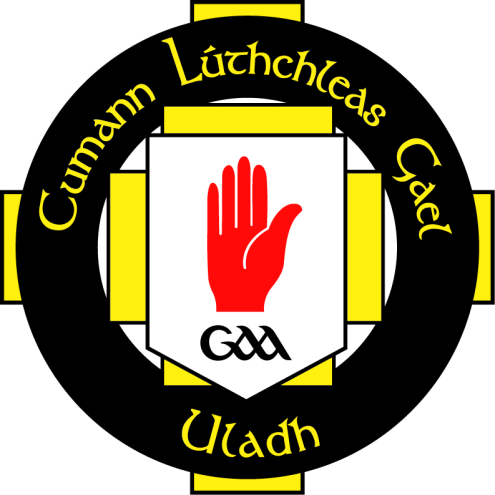 Club Coaching AuditClub DetailsClub TeamsHow many teams does your club cater for and how many players do you have at each level?Club FacilitiesWhat facilities does your club use? (please state numbers of each facility)Club Coaching StructureDoes your Club have a coaching and games committee?If Yes – Please specify what personnel are included in this committee and how often do they meetDoes your Club have a link with the local Primary School?If Yes – Please specify details of the link – coaching, shared facilities, noticeboard etc..Does your Club have a link with the local Secondary School?If Yes – Please specify details of the link – coaching, shared facilities, noticeboard etc..Does your Club run an official Cul Camp or club summer camp?If Yes – Please specify details of the camp(s) and number of children who usually attendDoes your Club have a Coaching session template which coaches work from?If Yes – Please specify what the template consists ofDoes your club follow the Long term Player Development Pathway (LTPDP)?If Yes – Please provide details?Does your Club have a Coaching Plan which Coaches work from?If Yes – Please specify how this plan was drafted and how it is monitored and evaluatedDoes your Club provide Coach Education opportunities for Club Coaches?If Yes – Please provide detailsDoes your club run internal competitions and / or friendly games?If Yes – Specify?Does your Club have a strategy for recruiting coaches?If Yes – Please specify details of how your club recruits and appoints coachesCoach EducationHow many Active (currently coaching) Coaches are there in your club and what levels are they qualified at?Please use the following box to provide details of any other relevant information regarding coaching and games in your club – successes, issues, vision for future, problems………Club NamePlease complete and Return to:Creating Sustainable Club Coaching Structuresc/o Diarmaid MarsdenUlster GAA,8-10 Market Street,Armagh,BT61 7BXor email to:Diarmaid.marsden.ulster@gaa.iePlease complete and Return to:Creating Sustainable Club Coaching Structuresc/o Diarmaid MarsdenUlster GAA,8-10 Market Street,Armagh,BT61 7BXor email to:Diarmaid.marsden.ulster@gaa.ieClub ContactPlease complete and Return to:Creating Sustainable Club Coaching Structuresc/o Diarmaid MarsdenUlster GAA,8-10 Market Street,Armagh,BT61 7BXor email to:Diarmaid.marsden.ulster@gaa.iePlease complete and Return to:Creating Sustainable Club Coaching Structuresc/o Diarmaid MarsdenUlster GAA,8-10 Market Street,Armagh,BT61 7BXor email to:Diarmaid.marsden.ulster@gaa.ieRolePlease complete and Return to:Creating Sustainable Club Coaching Structuresc/o Diarmaid MarsdenUlster GAA,8-10 Market Street,Armagh,BT61 7BXor email to:Diarmaid.marsden.ulster@gaa.iePlease complete and Return to:Creating Sustainable Club Coaching Structuresc/o Diarmaid MarsdenUlster GAA,8-10 Market Street,Armagh,BT61 7BXor email to:Diarmaid.marsden.ulster@gaa.ieAddressPlease complete and Return to:Creating Sustainable Club Coaching Structuresc/o Diarmaid MarsdenUlster GAA,8-10 Market Street,Armagh,BT61 7BXor email to:Diarmaid.marsden.ulster@gaa.iePlease complete and Return to:Creating Sustainable Club Coaching Structuresc/o Diarmaid MarsdenUlster GAA,8-10 Market Street,Armagh,BT61 7BXor email to:Diarmaid.marsden.ulster@gaa.iePlease complete and Return to:Creating Sustainable Club Coaching Structuresc/o Diarmaid MarsdenUlster GAA,8-10 Market Street,Armagh,BT61 7BXor email to:Diarmaid.marsden.ulster@gaa.iePlease complete and Return to:Creating Sustainable Club Coaching Structuresc/o Diarmaid MarsdenUlster GAA,8-10 Market Street,Armagh,BT61 7BXor email to:Diarmaid.marsden.ulster@gaa.iePlease complete and Return to:Creating Sustainable Club Coaching Structuresc/o Diarmaid MarsdenUlster GAA,8-10 Market Street,Armagh,BT61 7BXor email to:Diarmaid.marsden.ulster@gaa.iePlease complete and Return to:Creating Sustainable Club Coaching Structuresc/o Diarmaid MarsdenUlster GAA,8-10 Market Street,Armagh,BT61 7BXor email to:Diarmaid.marsden.ulster@gaa.ieCountyPlease complete and Return to:Creating Sustainable Club Coaching Structuresc/o Diarmaid MarsdenUlster GAA,8-10 Market Street,Armagh,BT61 7BXor email to:Diarmaid.marsden.ulster@gaa.iePlease complete and Return to:Creating Sustainable Club Coaching Structuresc/o Diarmaid MarsdenUlster GAA,8-10 Market Street,Armagh,BT61 7BXor email to:Diarmaid.marsden.ulster@gaa.iePostcodePlease complete and Return to:Creating Sustainable Club Coaching Structuresc/o Diarmaid MarsdenUlster GAA,8-10 Market Street,Armagh,BT61 7BXor email to:Diarmaid.marsden.ulster@gaa.iePlease complete and Return to:Creating Sustainable Club Coaching Structuresc/o Diarmaid MarsdenUlster GAA,8-10 Market Street,Armagh,BT61 7BXor email to:Diarmaid.marsden.ulster@gaa.ieContact NoPlease complete and Return to:Creating Sustainable Club Coaching Structuresc/o Diarmaid MarsdenUlster GAA,8-10 Market Street,Armagh,BT61 7BXor email to:Diarmaid.marsden.ulster@gaa.iePlease complete and Return to:Creating Sustainable Club Coaching Structuresc/o Diarmaid MarsdenUlster GAA,8-10 Market Street,Armagh,BT61 7BXor email to:Diarmaid.marsden.ulster@gaa.ieEmailClub Name:Club Address:Email:County:Telephone:Post Code:Chairperson Contact DetailsChairperson Contact DetailsSecretary Contact DetailsSecretary Contact DetailsName:Name:Email:Email:Telephone:Telephone:Coaching Administrator / Juvenile Secretary/ Youth Officer DetailsCoaching Administrator / Juvenile Secretary/ Youth Officer DetailsChildren’s officer Contact DetailsChildren’s officer Contact DetailsName:Name:Email:Email:Telephone:Telephone:Children Teams(Up to U12)Children Teams(Up to U12)Children Teams(Up to U12)Youth Teams(U14 – U16)Youth Teams(U14 – U16)Youth Teams(U14 – U16)Adult Teams(Minor – Senior)Adult Teams(Minor – Senior)Adult Teams(Minor – Senior)Gaelic Football (Mens)Gaelic Football (Mens)Gaelic Football (Mens)Gaelic Football (Mens)Gaelic Football (Mens)Gaelic Football (Mens)HurlingHurlingHurlingHurlingHurlingHurlingCamogieCamogieCamogieCamogieCamogieCamogieLadies FootballLadies FootballLadies FootballLadies FootballLadies FootballLadies FootballHandballHandballHandballHandballHandballHandballRounder’sRounder’sRounder’sRounder’sRounder’sRounder’sPlayer NumbersChildren(Up to U12)MaleFemaleYouth(U14 – U16)MaleFemaleAdult(Minor – Senior)MaleFemaleUnder 8Under 13Under 17Under 9Under 14Under 18Under 10Under 15Under 21Under 11Under 16JuniorUnder 12Other/SpecifyIntermediateOther/SpecifySeniorReserveOther/SpecifyFacilitiesOwnedHiredCost of HireConditionIs Facility SharedPlaying PitchesTraining AreaAll Weather PitchIndoor HallGym/ Weights RoomHurling WallHandball WallClubhouseFloodlit pitchesNo of Dressing RoomsNo. of dressing rooms with showersPortable GoalsCoaching Equipment StoreYesNoYesNoYesNoYesNoYesNoYesNoYesNoYesNoYesNoYesNoGaelic FootballNo.HurlingNo.Ladies FootballNo.No QualificationNo QualificationNo QualificationFoundation LevelFoundation LevelFoundation LevelAward 1 ChildAward 1 ChildLevel 1Award 1 YouthAward 1 YouthCamogieNo.Award 1 AdultAward 1 AdultNo QualificationAward  2 (C/Y/A)Award 2 (C/Y/A)Foundation LevelOther/SpecifyOther/SpecifyOther/SpecifyLevel 1